ПОСТОЯННАЯ  КОМИССИЯ  ПО  ВОПРОСАМ ПЛАНИРОВАНИЯ, БЮДЖЕТА  И  ФИНАНСОВ_______________№_______________на №___________от________________┌						┐ПРОТОКОЛ  заседания комиссии04.09.2018 год 		18-00 ч.                Малый зал  Присутствовали:Гончарук Оксана Витальевна  Гапунич Валентин Викторович Звягин Олег Сергеевич Страшный Сергей Анатольевич Шумахер Юрий БорисовичСЛУШАЛИ: Информацию по заявлениям, поступившим в адрес Одесского городского совета, по вопросу предоставления льгот по плате за землю.Голосовали за предоставление Одесскому Национальному академическому театру оперы и балета льготы по плате за землю:За – единогласно.РЕШИЛИ: 1. Внести зміни до рішення Одеської міської ради від 14.12.2017 року № 2780-VII «Про надання пільг щодо земельного податку на 2018 рік», доповнивши додаток до рішення наступною групою платників:
Голосовали за проект решения «Про внесення змін до рішення Одеської міської ради від 14.12.2017 року № 2780-VII «Про надання пільг щодо земельного податку на 2018 рік»:За – единогласно.РЕШИЛИ: Поддержать проект решения «Про внесення змін до рішення Одеської міської ради від 14.12.2017 року № 2780-VII «Про надання пільг щодо земельного податку на 2018 рік» и вынести его на рассмотрение  XXVIII сессии Одесского городского совета. Председатель комиссии						О.В.ГончарукЗаместитель председателя комиссии						Ю.Б.Шумахер	ОДЕСЬКА 	МІСЬКА РАДА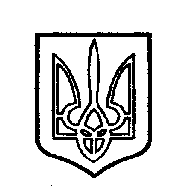 ОДЕССКИЙ ГОРОДСКОЙ СОВЕТ65004, м.Одеса, пл.Думська,165004, г.Одесса, пл.Думская,1Група платників, категорія/цільове призначення 
земельних ділянокРозмір пільги 
(відсотків суми податкового зобов’язання за рік)Державні організації (установи, заклади), які повністю або частково фінансуються з державного бюджету, основним видом діяльність яких є театральна та концертна діяльність100